Week 6English comprehension – Year 1 & 2Dolphins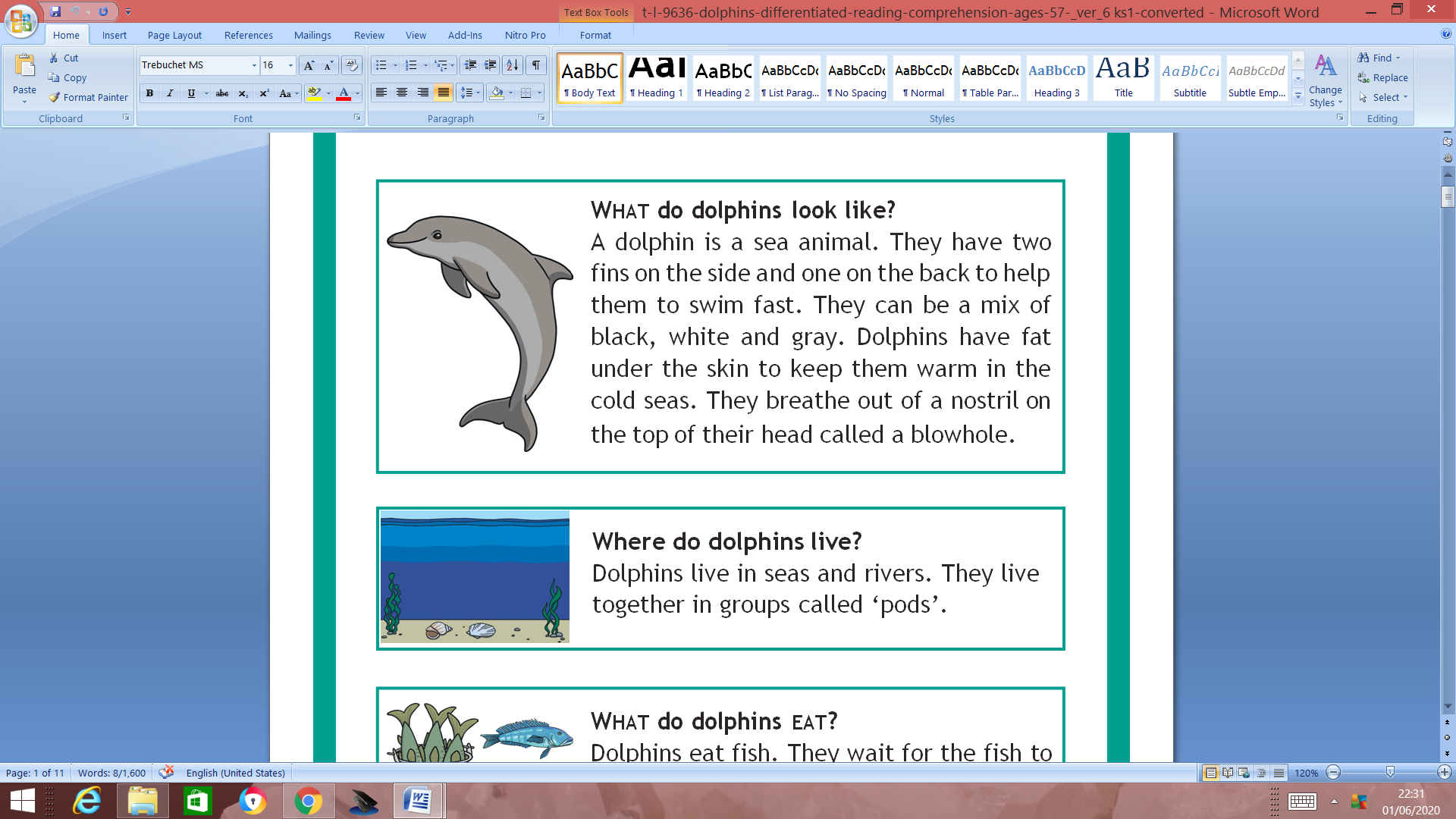 What do dolphins look like?A dolphin is a sea animal. They have two fins on the side and one on the back to help them to swim fast. They can be a mix of black, white and gray. Dolphins have fat under the skin to keep them warm in the cold seas. They breathe out of a nostril on the top of their head called a blowhole.Where do dolphins live?Dolphins live in seas and rivers. They live together in groups called ‘pods’.What do dolphins eat?Dolphins eat fish. They wait for the fish to jump out of the sea into their mouth.What do dolphins do? Dolphins can jump out of the water and flip over to land on their back, belly or side. This is called ‘breach’. They breach to let other dolphins know about food nearby.QuestionsWhy do dolphins have two fins on the side and one on the back? Tick one.      to help them to jump out the water  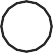        so they can swim on their back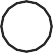       to help them to swim fastWhy do dolphins have fat under the skin? Tick one.      to keep them warm     to make them  bigger      to help them swim downWhat is the name of the nostril on the top of their head? Tick one.      horn hole       blowhole   spray holeWhat do dolphins eat? Tick one.      plants   toast  fish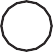 What is it called when dolphins jump out of the water and flip over to land on their back, belly or side? Tick one.    breach  splashspin